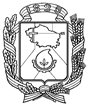 АДМИНИСТРАЦИЯ ГОРОДА НЕВИННОМЫССКАСТАВРОПОЛЬСКОГО КРАЯПОСТАНОВЛЕНИЕ29.03.2022                                   г. Невинномысск                                   № 396О создании и содержании в целях гражданской обороны запасов материально-технических, продовольственных, медицинских и иных средств на территории города НевинномысскаВ соответствии с Федеральным законом от 12 февраля 1998 года         № 28-ФЗ «О гражданской обороне», от 06 октября 2003 года  № 131-ФЗ    «Об общих принципах организации местного самоуправления в Российской Федерации», постановлением Правительства Российской Федерации от 
27 апреля  2000 г. № 379 «О накоплении, хранении и использовании в целях гражданской обороны запасов материально-технических, продовольственных, медицинских и иных средств», приказом Министерства Российской Федерации по делам гражданской обороны, чрезвычайным ситуациям и ликвидации последствий стихийных бедствий от 01 октября 2014 г. № 543 «Об утверждении Положения об организации обеспечения населения средствами индивидуальной защиты», постановляю:1. Утвердить:1.1. Положение о создании и содержании в целях гражданской обороны запасов материально-технических, продовольственных, медицинских и иных средств на территории города Невинномысска  согласно приложению 1 к настоящему постановлению.1.2.	Номенклатуру и объем запасов средств индивидуальной защиты населения города Невинномысска согласно приложению 2 к настоящему постановлению.1.3. Номенклатуру и объем запасов средств индивидуальной защиты, приборов химической и радиационной разведки,  дозиметрического контроля и иных средств на территории города Невинномысска согласно приложению 3 к настоящему постановлению.1.4.	Перечень органов администрации города Невинномысска, муниципальных учреждений, уполномоченных на создание и содержание в целях гражданской обороны запасов материально-технических, продовольственных, медицинских и иных средств на территории города Невинномысска согласно приложению 4 к настоящему постановлению.2. Признать утратившим силу постановление администрации города Невинномысска от 08 мая 2014 г.  № 1537 «О создании и содержании в целях гражданской обороны запасов материально-технических, продовольственных, медицинских и иных средств на территории города Невинномысска». 3. Опубликовать настоящее постановление в газете «Невинномысский рабочий», а также разместить в сетевом издании редакция городской газеты «Невинномысский рабочий» и на официальном сайте администрации города Невинномысска в информационно-телекоммуникационной сети «Интернет».4. Контроль за исполнением настоящего постановления возложить на заместителя главы администрации города Невинномысска Колюбаева Е.Н.Глава города Невинномысска Ставропольского края                                                                    М.А. Миненковот 29.03.2022 № 396ПОЛОЖЕНИЕо создании и содержании в целях гражданской обороны запасов материально-технических продовольственных, медицинских и иных средств на территории города НевинномысскаОбщие положения1. Настоящее Положение о создании в целях гражданской обороны запасов материально-технических, продовольственных, медицинских и иных средств на территории города Невинномысска (далее – Положение) разработано в соответствии  с Федеральным законом от 12 февраля 1998 года  № 28-ФЗ «О гражданской обороне», постановлением Правительства Российской Федерации  от 27 апреля 2000 года № 379 «О накоплении, хранении и использовании в целях гражданской обороны запасов материально-технических, продовольственных, медицинских и иных средств», приказом Министерства Российской Федерации по делам гражданской обороны, чрезвычайным ситуациям и ликвидации последствий стихийных бедствий от  01 октября 2014 года № 543 «Об утверждении Положения об организации обеспечения населения средствами индивидуальной защиты».2. Запасы материально-технических, продовольственных, медицинских и иных средств (далее – запасы) предназначены для первоочередного жизнеобеспечения населения города Невинномысска, пострадавшего при военных конфликтах или вследствие этих конфликтов, а также при чрезвычайных ситуациях природного и техногенного характера, оснащения аварийно-спасательных формирований, спасательных служб и нештатных формирований по обеспечению выполнения мероприятий по гражданской обороне при проведении аварийно-спасательных и других неотложных работ в случае возникновения опасностей при военных конфликтах или вследствие этих конфликтов, а также при чрезвычайных ситуациях природного и техногенного характера.3. Запасы создаются заблаговременно в мирное время в резервах (запасах) материальных ресурсов администрации города Невинномысска, органов администрации города Невинномысска и подведомственных им организаций (далее – город), в которых в установленном порядке назначаются должностные лица, в обязанности которых входит учет запасов,  содержание помещений для их хранения, обеспечение сохранности и готовности к применению.4. Администрация города определяет:1) перечень органов администрации города, муниципальных учреждений и предприятий, уполномоченных на создание и содержание запасов (далее – уполномоченные органы). 2) номенклатуру и объемы запасов с учетом методических рекомендаций, разрабатываемых Министерством Российской Федерации по делам гражданской обороны, чрезвычайным ситуациям и ликвидации последствий стихийных бедствий исходя из возможного характера военных конфликтов на территории Российской Федерации, величины возможного ущерба объектам экономики и инфраструктуры, природных, экономических, физико-географических и иных особенностей территории города, условий размещения организаций, а также норм минимально необходимой достаточности запасов при возникновении военных конфликтов или вследствие этих конфликтов. 5. 	При определении номенклатуры и объема запасов учитываются резервы материальных ресурсов, созданные для ликвидации последствий чрезвычайных ситуаций природного и техногенного характера на территории города.6. Созданные запасы хранятся в условиях, отвечающих установленным требованиям. Складские помещения, используемые для хранения запасов должны удовлетворять соответствующим требованиям нормативной технической документации. Не допускается хранение запасов с истекшим сроком годности.II. Порядок создания запасов7. 	Администрация города создает запасы для ликвидации чрезвычайных ситуаций и обеспечения пожарной безопасности для органов местного самоуправления и подведомственных им организаций, предприятий и учреждений.8. Уполномоченные органы:1) разрабатывают номенклатуру и объемы запасов по соответствующему профилю;2) представляют в финансовое управление администрации города заявки на выделение денежных средств для приобретения материальных средств в запасы;3) в установленном порядке осуществляют отбор поставщиков материальных средств в запасы;4) заключают договоры (контракты) на поставку материальных средств в запасы, а также на их ответственное хранение;5) организуют хранение, обслуживание, использование и восполнение материальных средств в запасах.9. Финансирование расходов по созданию, хранению, использованию и восполнению запасов осуществляется за счет средств бюджета города.Первый заместитель главыадминистрации города Невинномысска                                          В.Э. Соколюкот 29.03.2022 № 396НОМЕНКЛАТУРА И ОБЪЕМзапасов средств индивидуальной защиты населения на территории города НевинномысскаПервый заместитель главыадминистрации города Невинномысска                                          В.Э. Соколюкот 29.03.2022 № 396НОМЕНКЛАТУРА И ОБЪЕМзапасов средств индивидуальной защиты, приборов химической и радиационной разведки, дозиметрического контроля и иных средств на территории города НевинномысскаПервый заместитель главыадминистрации города Невинномысска                                          В.Э. Соколюкот 29.03.2022 № 396ПЕРЕЧЕНЬорганов администрации города Невинномысска, муниципальных учреждений, уполномоченных на создание и содержание в целях гражданской обороны запасов материально-технических, продовольственных, медицинских и иных средств на территории города НевинномысскаПервый заместитель главыадминистрации города Невинномысска                                          В.Э. СоколюкПриложение 1к постановлению администрации   города НевинномысскаПриложение 2к постановлению администрации города Невинномысска№п/пНаименование средствиндивидуальной защитыЕдиницаизмеренияКоличество отчисленностиработников12341.Противогазы фильтрующие типа ГП-7%1052.Медицинские средства индивидуальной защиты:аптечка индивидуальная типа АИ-4;индивидуальный противохимический пакет типа ИПП-11;индивидуальный перевязочный пакет типа ИПП-1, ППИ АВ-3%%%303030Приложение 3к постановлению администрации города Невинномысска№п/пНаименование средствиндивидуальной защиты, приборов химической и радиационной разведки и дозиметрического контроля и  иных средствЕдиницаизмеренияКоличество 12341.Костюм защитный легкий типа Л-1комплект32.Комплекты индивидуальные медицинские гражданской защиты (КИМГЗ)комплект133.Приборы химического контроля типа - Мини экспресс лаборатория «Пчелка-Р»комплект24.Дозиметры радиометры типа «РадиаСкан 701 А»комплект35.Дозиметры  типа ДКГ-03Д - «Грач»комплект36.Лодки надувныештук37.Моторы лодочные подвесныештук38.Помпы (насосы) для откачки водыштук39.Круги спасательные штук2010.Спасательные веревкиметр10011. Укладки для оказания первой помощи с перевязочными средствамикомплект10Приложение 4к постановлению администрации города Невинномысска№п/пНаименование органа администрации города Невинномысска, муниципального учрежденияНаименование номенклатуры запасов материально-технических, продовольственных, медицинских и иных средств1231.Управление жилищно-коммунального хозяйства администрации города Невинномысскастроительные материалы и оборудование, горюче-смазочные материалы2.Отдел по торговле и бытовому обслуживанию администрации города Невинномысскапродовольствие, посуда и оборудование, вещевое имущество, предметы первой необходимости3.Муниципальное казенное учреждение «Управление по чрезвычайным ситуациям и гражданской обороне города Невинномысска»спасательные средства, средства индивидуальной защиты населения